Fastelavnsbollar (10-12 stk)  Ingrediensar  400-500 g kveitemjøl  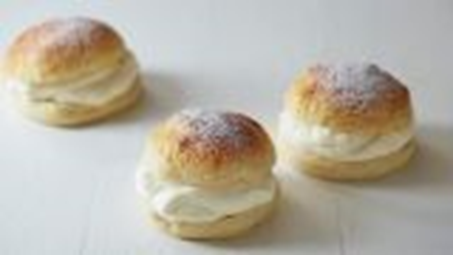 2, 5 dl mjølk  25 g fersk gjær  75 g sukker  ½ ts malt kardemomme  ¼ ts salt  1 egg  25 g smør   _______________________  Stivpisket krem (+ litt sukker)  Syltetøy, bringebær/ jordbær Melisdryss  ____________________  Slik gjer du:  Ha alt det tørre i ein bolle.  Smelt margarin i ei panne og tilsett mjølk. Varm blandinga til den er fingervarm og smuldre i gjæra. Ha blandinga i det tørre.  Knekk egget i ei skål og visp saman med ein gaffel. Ha blandinga i bakebollen. Elt deigen godt, og la den heve til dobbelt storleik.  Trill ut til 10- 12 bollar. Etterhev i ca 15 min, eller meir om du har tid. Pensle bollane med mjølk.  Steik ved 225 ˚C i ca 10 min.   Når bollane er avkjølt, deler du dei i to. Pisk kremfløyte med litt sukker til den blir stiv. Ha krem og syltetøy på den eine bolledelen og legg på toppen. Dryss over melis.   Kjelde bilete: www.tine.no 